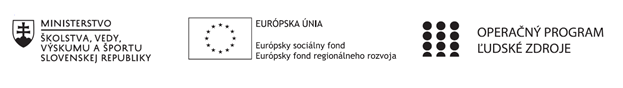 Správa o činnosti pedagogického klubu Príloha:  Prezenčná listina zo stretnutia pedagogického klubuPREZENČNÁ LISTINAMiesto konania stretnutia: Spojená škola, Jarmočná 132, Stará ĽubovňaDátum konania stretnutia: 09. 06. 2022Trvanie stretnutia: od 15.00 hod  do 18.00 hod	Zoznam účastníkov/členov pedagogického klubu:Meno prizvaných odborníkov/iných účastníkov, ktorí nie sú členmi pedagogického klubu  a podpis/y:Prioritná osVzdelávanieŠpecifický cieľ1.1.1 Zvýšiť inkluzívnosť a rovnaký prístup ku kvalitnému vzdelávaniu a zlepšiť výsledky a kompetencie detí a žiakovPrijímateľSpojená škola, Jarmočná 108, Stará ĽubovňaNázov projektuGramotnosťou k trhu práceKód projektu  ITMS2014+312011Z574Názov pedagogického klubu Klub praktického ekonómaDátum stretnutia  pedagogického klubu09. 06. 2022, štvrtok nepárny týždeňMiesto stretnutia  pedagogického klubuSpojená škola, organizačná  zložka OA, Jarmočná 132, Stará ĽubovňaMeno koordinátora pedagogického klubuIng. Kormanská  Jana Odkaz na webové sídlo zverejnenej správyhttps://oasl.edupage.org/a/gramotnostou-k-trhu-praceManažérske zhrnutie:Stručná anotáciaČlenovia klubu sa zaoberali problematikou konfliktov na pracovisku. Spoločne sa podieľali  na príprave vyučovacej hodiny s touto témou. Najskôr spracovali  teóriu k tejto téme  – podstata konfliktu, príčiny, druhy konfliktov a spôsoby riešenia a potom vytvorili problémové situácie tak, aby sa uplatnilo skupinové vyučovanie. Kľúčové slová:  konflikt, druhy konfliktov,  stratégie riešenia konfliktov,  mäkké zručnosti,Manažérske zhrnutie:Stručná anotáciaČlenovia klubu sa zaoberali problematikou konfliktov na pracovisku. Spoločne sa podieľali  na príprave vyučovacej hodiny s touto témou. Najskôr spracovali  teóriu k tejto téme  – podstata konfliktu, príčiny, druhy konfliktov a spôsoby riešenia a potom vytvorili problémové situácie tak, aby sa uplatnilo skupinové vyučovanie. Kľúčové slová:  konflikt, druhy konfliktov,  stratégie riešenia konfliktov,  mäkké zručnosti,Hlavné body, témy stretnutia, zhrnutie priebehu stretnutia:Zámerom  stretnutia, ktoré viedol  koordinátor činnosti klubu bolo:                   a) téma stretnutia                  b) teoretické spracovanie učiva a príprava úloh na konkrétnu hodinu                  c) definovanie problému.Téma stretnutia  Príprava zadaní  na simuláciu  riešenia konfliktných situácii na pracoviskuTeoretické spracovanie učiva a príprava úloh na konkrétnu hodinu.Téma „konflikty na pracovisku“ je rozvrhnutá na dve vyučovacie hodiny. Členovia klubu z učebných materiálov a rôznych stránok na internete spracovali teóriu na prvú vyučovaciu hodinu.  K druhej vyučovacej hodine  vytvorili  problémové úlohy, ktoré budú žiaci riešiť v skupinách.Definovanie problému Konflikty na pracovisku sú realitou, preto sme túto problematiku zaradili do učebných plánov. Žiaci by mali byť pripravení na túto skutočnosť, pretože raz sa začlenia do pracovnej praxe a s konfliktnými situáciami  menej alebo viac závažnými sa stretnú. Členovia klubu sa snažili teóriu k téme spracovať na jednu vyučovaciu hodinu, pretože rozsah je veľmi obsiahly. Problémové úlohy vytvorili tak, že vychádzali z možných reálnych situácii. Žiaci sú nútení zvoliť nejaké riešenie, ktoré budú prezentovať. Pracujú v skupinách, musia sa dohodnúť a zvoliť vhodný variant riešenia. Rozvíjajú tak mäkké zručnosti, t. j.  schopnosť pracovať v tíme, schopnosť prijať kompromis, schopnosť počúvať iných a aj možnosť vyjadriť správne samého seba a predložiť svoju stratégiu. Téma môže byť  zaradená do predmetov spoločenská komunikácia, výchova k podnikaniu.Hlavné body, témy stretnutia, zhrnutie priebehu stretnutia:Zámerom  stretnutia, ktoré viedol  koordinátor činnosti klubu bolo:                   a) téma stretnutia                  b) teoretické spracovanie učiva a príprava úloh na konkrétnu hodinu                  c) definovanie problému.Téma stretnutia  Príprava zadaní  na simuláciu  riešenia konfliktných situácii na pracoviskuTeoretické spracovanie učiva a príprava úloh na konkrétnu hodinu.Téma „konflikty na pracovisku“ je rozvrhnutá na dve vyučovacie hodiny. Členovia klubu z učebných materiálov a rôznych stránok na internete spracovali teóriu na prvú vyučovaciu hodinu.  K druhej vyučovacej hodine  vytvorili  problémové úlohy, ktoré budú žiaci riešiť v skupinách.Definovanie problému Konflikty na pracovisku sú realitou, preto sme túto problematiku zaradili do učebných plánov. Žiaci by mali byť pripravení na túto skutočnosť, pretože raz sa začlenia do pracovnej praxe a s konfliktnými situáciami  menej alebo viac závažnými sa stretnú. Členovia klubu sa snažili teóriu k téme spracovať na jednu vyučovaciu hodinu, pretože rozsah je veľmi obsiahly. Problémové úlohy vytvorili tak, že vychádzali z možných reálnych situácii. Žiaci sú nútení zvoliť nejaké riešenie, ktoré budú prezentovať. Pracujú v skupinách, musia sa dohodnúť a zvoliť vhodný variant riešenia. Rozvíjajú tak mäkké zručnosti, t. j.  schopnosť pracovať v tíme, schopnosť prijať kompromis, schopnosť počúvať iných a aj možnosť vyjadriť správne samého seba a predložiť svoju stratégiu. Téma môže byť  zaradená do predmetov spoločenská komunikácia, výchova k podnikaniu.Závery a odporúčania:a) vytvárať, resp. dopĺňať modelové situácie z reálnej praxe zamerané na pracovné konfliktyb) vytvárať problémové úlohy, ktoré rozvíjajú mäkké zručnosti Závery a odporúčania:a) vytvárať, resp. dopĺňať modelové situácie z reálnej praxe zamerané na pracovné konfliktyb) vytvárať problémové úlohy, ktoré rozvíjajú mäkké zručnosti Vypracoval (meno, priezvisko)Mgr. Daniela JendrichovskáDátum09. 06. 2022PodpisSchválil (meno, priezvisko)Ing. Jana KormanskáDátum10. 06.  2022PodpisPrioritná os:VzdelávanieŠpecifický cieľ:1.1.1 Zvýšiť inkluzívnosť a rovnaký prístup ku kvalitnému vzdelávaniu a zlepšiť výsledky a kompetencie detí a žiakovPrijímateľ:Spojená škola, Jarmočná 108, Stará ĽubovňaNázov projektu:Gramotnosťou k trhu práceKód ITMS projektu:312011Z574Názov pedagogického klubu: Klub praktického ekonómač.Meno a priezviskoPodpisInštitúcia1. Ing. Jana Kormanská SŠ, Jarmočná 108, SL2.Mgr. Daniela JendrichovskáSŠ, Jarmočná 108, SL3.Ing. Iveta NovákováSŠ, Jarmočná 108, SLč.Meno a priezviskoPodpisInštitúcia